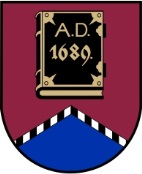 LATVIJAS REPUBLIKAALŪKSNES NOVADA PAŠVALDĪBANodokļu maksātāja reģistrācijas kods 90000018622DĀRZA IELĀ 11, ALŪKSNĒ, ALŪKSNES NOVADĀ, LV – 4301, TĀLRUNIS 64381496, FAKSS 64381150, E-PASTS: dome@aluksne.lvA/S „SEB banka”, KODS UNLALV2X, KONTS Nr.LV58UNLA0025004130335  SAISTOŠIE NOTEIKUMI Alūksnē2017. gada 24. augustā 							        Nr. 13/2017                                                                     apstiprināti ar Alūksnes novada domes						24.08.2017.  lēmumu Nr. 281(protokols Nr.12, 6.punkts)Saistošie noteikumi par koku ciršanu ārpus mežaIzdoti saskaņā ar Meža likuma 8. panta otro daļu,Ministru kabineta 2012. gada 2. maija noteikumu Nr.309„Noteikumi par koku ciršanu ārpus meža” 22.punktuVispārīgie jautājumiSaistošie noteikumi nosaka:  koku ciršanas ārpus meža izvērtēšanas kārtību; zaudējumu atlīdzību par dabas daudzveidības samazināšanu saistībā ar koku ciršanu Alūksnes pilsētas un Alūksnes novada ciemu teritorijā, kā arī šo zaudējumu aprēķināšanas un atlīdzināšanas kārtību;  publiskās apspriešanas procedūras kārtību un sabiedrībai nozīmīgus gadījumus, kad rīko publisko apspriešanu par koku ciršanu ārpus meža.Kārtība koku ciršanai ārpus meža, zaudējumu aprēķināšanas un atlīdzināšanas kārtībaIesniegumu par koku ciršanu/saglabāšanu persona iesniedz Alūksnes novada pašvaldības kancelejā vai pagasta pārvaldē. Iesniegumā jānorāda šāda informācija: iesniedzēja kontaktinformācija (vārds, uzvārds, adrese, telefona numurs);zemesgabala, kurā paredzēta koku ciršana, zemes vienības kadastra apzīmējums,koku atrašanās vieta zemes robežu plānā vai novietojuma shēma;nocērtamo koku skaits;nocērtamo koku diametrs 1,30 metru augstumā no koka sakņu kakla.Iesniegumu par koku ciršanu ārpus meža Alūksnes pilsētas un Alūksnes novada ciemu teritorijā izskata Apstādījumu aizsardzības komisija, kas apskata objektu dabā, pirms atļaujas izsniegšanas nosaka zaudējumu atlīdzības koeficientu par dabas daudzveidības samazināšanu koku ciršanai un pieņem lēmumu par atļaujas izsniegšanu koku ciršanai ārpus meža vai par atteikumu izsniegt atļauju. Par koka ciršanu ārpus meža Alūksnes pilsētā un Alūksnes novada ciemu teritorijā ir noteikti šādi koeficienti par dabas daudzveidības samazināšanu:1 	- koks būtiski ietekmē pilsētas vai ciema ainavu, tās vērtība tiks samazināta;0,5 	- koks būtiski ainavu neietekmē;0 	- koks aizsedz vizuāli augstvērtīgu vai unikālu ainavu, vai kultūrvēsturisku objektu, ar koku nogriešanu tiks sakārtota vide, ainavas kvalitāte tiks uzlabota.Apstādījumu aizsardzības komisijas lēmums par atļaujas izsniegšanu koku ciršanai (izņemot, ja koku ciršana tiek veikta saistībā ar būvniecību) ir derīgs divus gadus no tā pieņemšanas dienas. Ja koku ciršana saistīta ar būvniecību un Apstādījumu aizsardzības komisijas lēmuma derīguma termiņa laikā būvniecībai ir izsniegta būvatļauja vai akceptēts paskaidrojuma raksts vai apliecinājuma karte, tad Apstādījumu aizsardzības komisijas lēmums par atļaujas izsniegšanu koku ciršanai ir derīgs, kamēr ir spēkā esoša būvatļauja, paskaidrojuma raksts vai apliecinājuma karte.Apstādījumu aizsardzības komisijas lēmumu var apstrīdēt Alūksnes novada domē. Publiskās apspriešanas procedūra koku ciršanaiPubliskās apspriešanas procedūru koku ciršanai ārpus meža Alūksnes pilsētas un Alūksnes novada ciemu teritorijā rīko, ja paredzēta koku ciršana ainavisko skatu punktu, skatu līniju teritorijās un ainaviski vērtīgās teritorijās ainaviski vērtīgiem kokiem, koku grupām, alejām, izņemot gadījumus, kur koku audzēšana ir aizliegta.Ja notikusi būvniecības ieceres, kurā paredzēta arī koku ciršana, publiskā apspriešana, tad papildu publiskā apspriešana saistībā ar koku ciršanu nav nepieciešama.Publisko apspriešanu nodrošina Apstādījumu aizsardzības komisija.Paziņojumu par publisko apspriešanu publicē Alūksnes novada interneta mājaslapā www.aluksne.lv, kā arī novieto informācijas stendā Alūksnes novada pašvaldības administrācijas ēkā vai pagasta pārvaldes ēkā.Publiskās apspriešanas procedūras termiņš nedrīkst būt īsāks kā 10 darba dienas.Paziņojumā par publisko apspriešanu norāda:13.1. publiskās apspriešanas termiņu;13.2. zemesgabala, kurā plānots cirst kokus, adresi (nosaukumu), kadastra numuru;13.3. ciršanai plānoto koku fotofiksāciju;13.4. koku ciršanas pamatojumu;13.5. publiskās apspriešanas lapas formu.Publiskās apspriešanas procedūra uzskatāma par notikušu arī tad, ja publiskās apspriešanas laikā nav saņemts neviens sabiedrības ierosinājums. Publiskās apspriešanas rezultātus apstiprina Apstādījumu aizsardzības komisija.Paziņojumu par koku ciršanas publisko apspriešanu, kā arī pieņemto lēmumu, kurā izmantoti publiskās apspriešanas rezultāti, Apstādījumu aizsardzības komisija ievieto pašvaldības mājas lapā www.aluksne.lv.Noslēguma jautājumsAtzīt par spēku zaudējušiem Alūksnes novada domes 2013. gada 28. novembra saistošo noteikumu Nr.44/2013 „Alūksnes novada teritorijas kopšanas un būvju uzturēšanas noteikumi” IV. nodaļu.Domes priekšsēdētājs								        A.DUKULISAPSTIPRINĀTSar Alūksnes novada domes24.08.2017. lēmumu Nr. 281(protokols Nr.12, 6.punkts)Alūksnes novada domes saistošo noteikumu projekta „Saistošie noteikumi par koku ciršanu ārpus meža” paskaidrojuma rakstsDomes priekšsēdētājs							A.DUKULISPaskaidrojuma raksta sadaļasInformācijaProjekta nepieciešamības pamatojumsSaistošie noteikumi par koku ciršanu ārpus meža (turpmāk – saistošie noteikumi) izstrādāti atbilstoši Meža likuma 8. panta otrajai daļai un pamatojoties uz Ministru kabineta 2012. gada 2. maija noteikumiem Nr. 309 “Noteikumi koku ciršanai ārpus meža”, kas nosaka, ka pašvaldībām jāizstrādā saistošie noteikumi par koku ciršanu ārpus meža, nosakot tajos koku ciršanas izvērtēšanas kārtību un publiskās apspriešanas procedūras kārtību, kā arī sabiedrībai nozīmīgus gadījumus, kad rīko publisko apspriešanu.Īss projekta satura izklāstsAtšķirībā no spēkā esošajiem Alūksnes novada domes 2013. gada 28. novembra saistošajiem noteikumiem Nr.44/2013 „Alūksnes novada teritorijas kopšanas un būvju uzturēšanas noteikumi”, kuri regulē koku ciršanu ārpus meža šobrīd, saistošajos noteikumos plānots noteikt detalizētāku koku ciršanas ārpus meža izvērtēšanas kārtību, gadījumus, kad rīkojama publiskā apspriešana, kā arī publiskās apspriešanas procedūras kārtību.Ar jauno saistošo noteikumu spēkā stāšanos spēku zaudēs Alūksnes novada domes 2013. gada 28. novembra saistošo noteikumu Nr.44/2013 „Alūksnes novada teritorijas kopšanas un būvju uzturēšanas noteikumi” IV. nodaļa.Informācija par plānoto projekta ietekmi uz pašvaldības budžetuSaistošajos noteikumos paredzētā atlīdzība par dabas daudzveidības samazināšanu saistībā ar koku ciršanu, tiks ieskaitīta pašvaldības pamatbudžetā un izlietota apstādījumu atjaunošanai.Informācija par plānoto projekta ietekmi uz uzņēmējdarbības vidi pašvaldības teritorijāTiešas ietekmes nav.Informācija par administratīvajām procedūrāmSaistošo noteikumi izpildi nodrošinās Alūksnes novada pašvaldības Apstādījumu aizsardzības komisija. Informācija par konsultācijām ar privātpersonāmKonsultācijas nav notikušas.